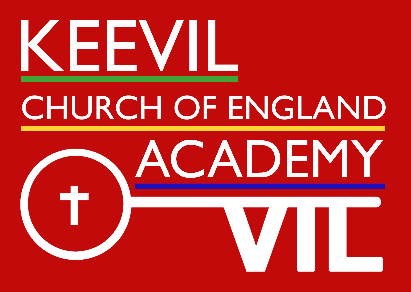 Learning in the term ahead: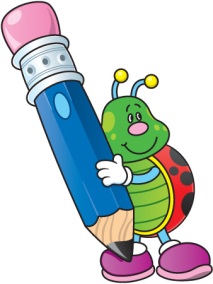 TransportClass: Winter         Term: 6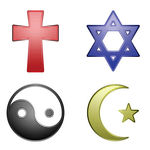 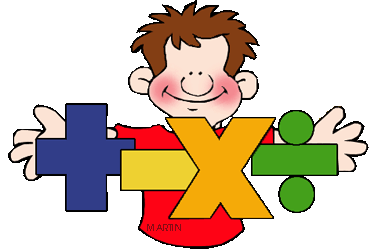 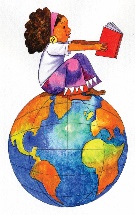 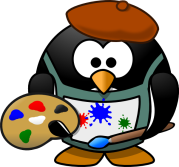 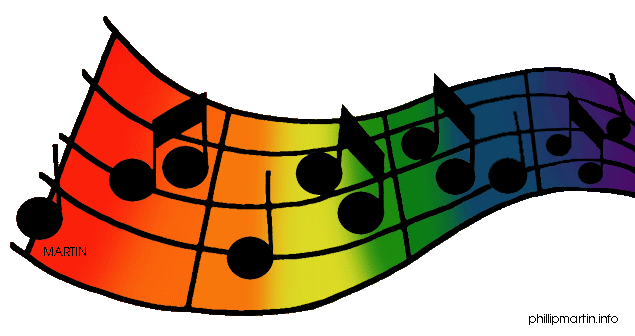 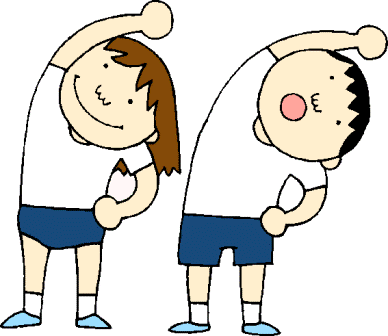 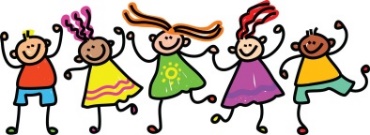 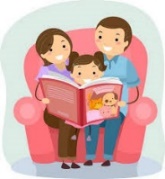 